Galop 1Les robesQu’Est-ce que la robe ?-De quelle couleur est Tobiano ?-De qu’elles couleurs sont  Uno et Ponette ?-De quelle couleur est Navajo ?-De quelle couleur est Trialda ?-De quelle couleur sont Kif et Kopelia ?-Qu’Est-ce qu’un cheval Louvet ?-Qu’Est-ce qu’un cheval Aubère ?-Qu’Est-ce qu’un cheval Rouan ?-Les parties du corpsCitez les parties du corps du cheval: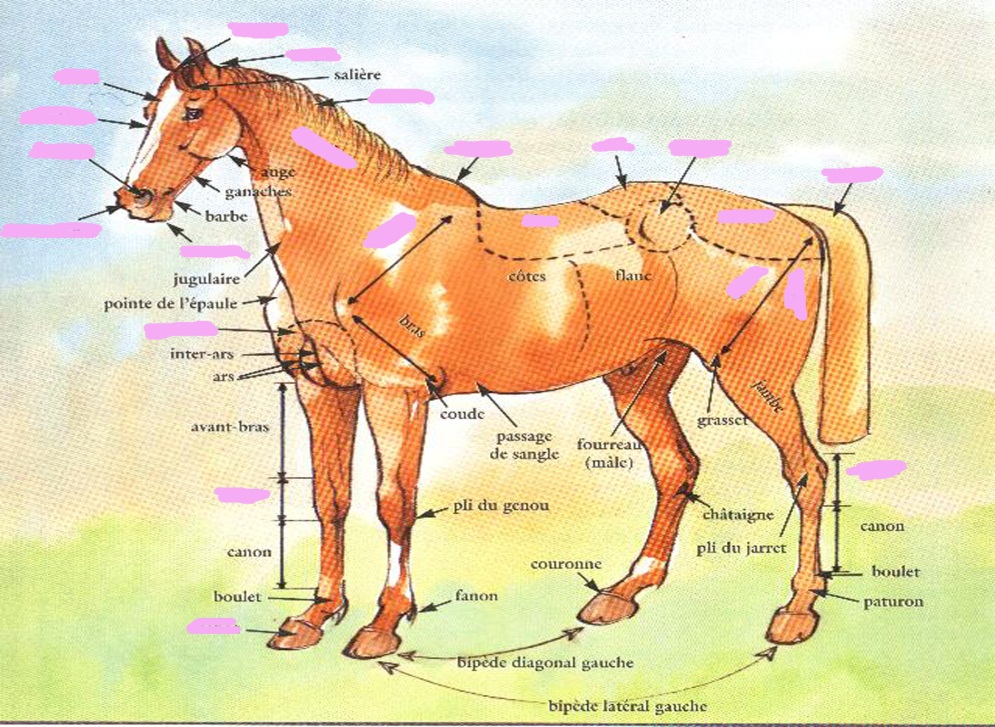 Pratique autour du poneyDe quel coté je me place pour mettre le licol?-Citez les parties du licol: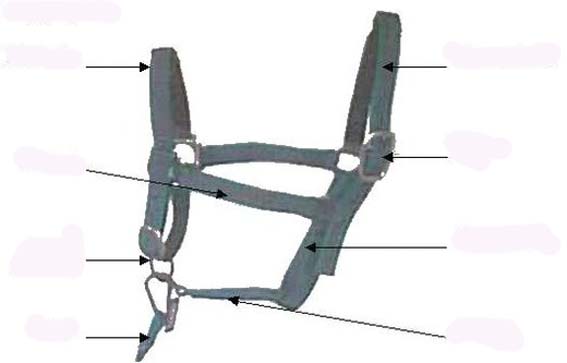 Citez les règles de sécurité lorsque je vais chercher mon poney au pré:----Citez les règles de sécurité lorsque je tiens mon poney en main:---Qu’est-ce que le pansage ?-Donnez le nom des brosses dans l’ordre où je les utilise et dire à quoi servent chaque brosses:En premier je passe  …………………………….. Cela sert à ………………………………………...................................................................................En deuxième je passe ………………………………….. Cela sert à ………………………………………............................................................................En troisième je passe………………………………….. Cela sert à ………………………………………............................................................................En quatrième je passe………………………………….. Cela sert à ………………………………………............................................................................Je connais aussi le peigne que j’utilise très peu et qui sert à ……………………………………….................................................................Mais aussi l’époussette qui sert à………………………………………..................................................................................................................Citez les règles de sécurité lorsque je brosse mon poney:---Que fait le cheval quand il tire au renard ?-Que doit faire le cavalier quand le cheval tire au renard ?-Lorsque je veux déshabiller mon poney, j enlève d’abord la selle ou le filet ?-Citez les parties du filet: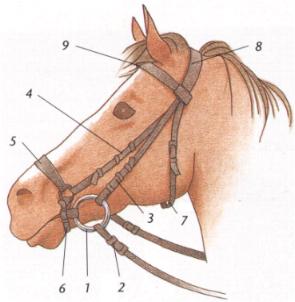 Pourquoi je graisse les pieds de mon poney ?-Pratique à chevalDécrire la position du cavalier assis en partant de la tête pour arriver aux pieds-Qu’Est-ce que le trot enlevé ?-A quoi cela sert le trot enlevé?-Qu’Est-ce que l’assiette ?-Qu’Est-ce que les aides  ?-Qu’Elles sont les aides artificielles ?----Qu’Elles sont les aides naturelles ?----Quelles sont les trois façons d’utiliser les aides ?---Comment je sais si le cheval galope à juste ou à faux ?-Comment je sais si je suis piste à main gauche ou piste à main droite ?-Citez les règles de sécurité en carrière:-----Citez les règles de sécurité en promenade:----Citez les différentes activités équestre:------